І – тоқсан бойынша  жиынтық бағалау тапсырмаларының сипаттамасы«Физика» пәнінен І тоқсанға арналған жиынтық бағалаудың тапсырмаларыІ – нұсқаТөмендегілердің қайсысы магниттік құбылыс?А. бор түсіп кетіп, сынып қалдыВ. пештегі отын жанып жатырС. шәйнектегі су қайнадыД. жаңа ғана шаш тараған тарақ қағаздың қиындысын өзіне тартып алды      (1)       Табиғатты зерттеу әдістерін анықтамаларымен сәйкестендіріндер:                                       1_____                2______              3______                       (3)Жылдамдық, орын ауыстыру, уақыт өлшемдіктерінің SI жүйесіндегі  бірліктерін көрсетіңіз.А. дм/мин, см, сағВ. м/с, м, сС. мм/ с, км, минД. км/с, дм, сағ                                                                                                           (1)Берілген өлшем бірліктерді түрлендіріңіз:0,04 км= ____ м= _____дм = ____мм8мм2 = ____ м2 = ___см221л = _____м3 = _____см3                                                                                                                                          (3)Суретте автомобиль және баланың  АВ  жүрген жолы көрсетілген.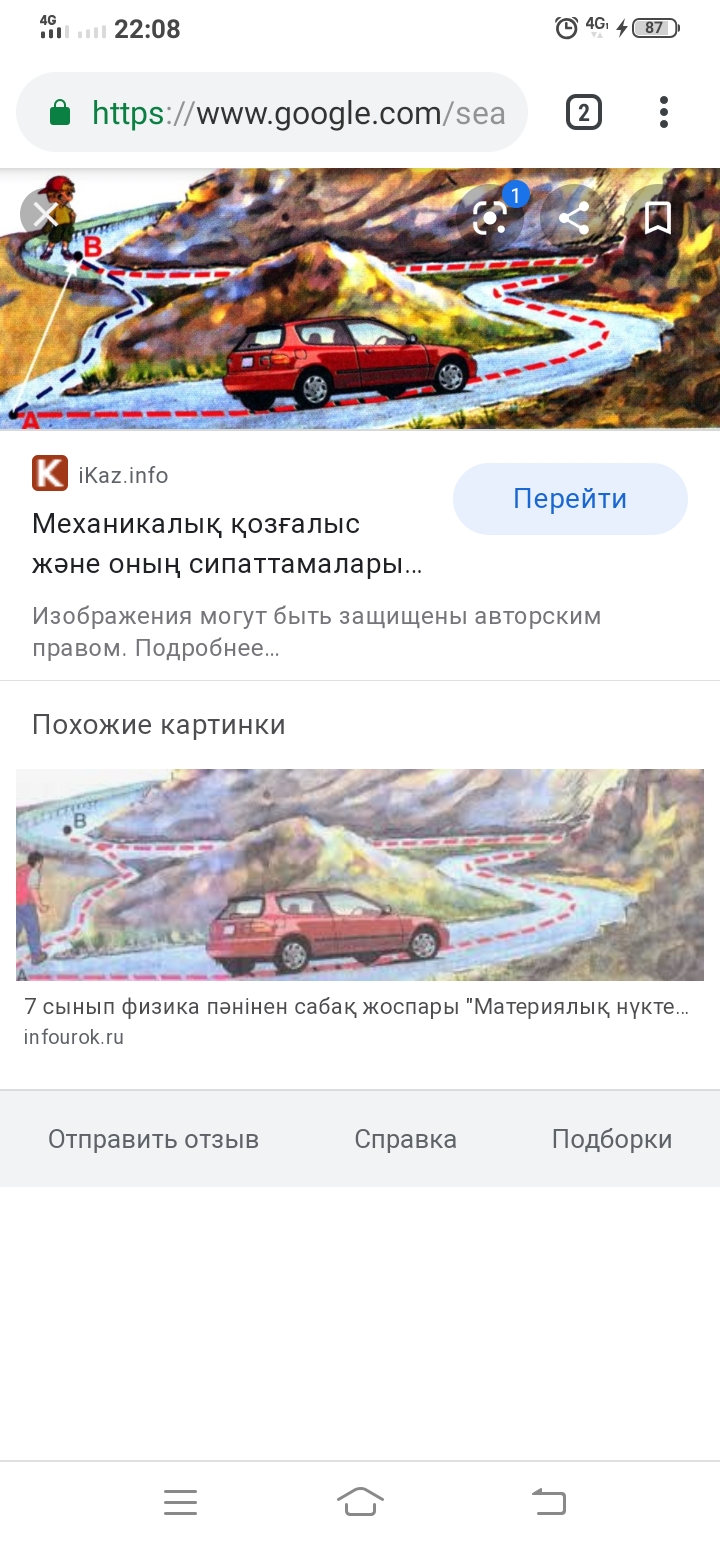        а) A пукнтінен B пунктіне сызылған орын ауыстыру көрсетілген жолақ түсі____________ (1)Cуретте автомобильдер қозғалысы ішінен бірқалыпты және бірқалыпсыз қозғалған автомобильдерді анықтаңдар:                                                                                                    (2)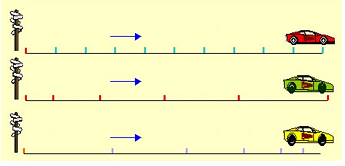 а)                                                б)                                            с)                                                                                                                Автомобиль түзу сызықты қозғала отырып жолдың бірінші жартысын 80км/сағ, екніші жартысын 20 км/сағ жылдамдықпен жүріп өтті. Барлық  жолдағы  орташа жылдамдықты табыңдар.а) орташа жылдамдық формуласын жазыңыз:___________________________________   (1)b) жолдың бірінші жартысындағы қозғалыс уақытының  формуласын анықтаңыз:_______ ___________________________________________________________________________ (1)с) жолдың екінші жартысындағы қозғалыс уақытының формуласын анықтаңыз:___________________________________________________________________________________   (1)d) барлық  жолға кеткен уақыттын формуласын анықтаңыз:_______________________  (1)е) барлық жолдағы орташа жылдамдықты табыңыз:_______________________________ (2)Екі дененің қозғалысы  x=4t  және  x=140-10t теңдеулерімен берілген. Олардың кездесетін жері мен уақытын аналитикалық және графиктік тәсілмен анықтаңыз.             а) аналитикалық жолмен денелердің кездесу уақытын анықтаңыз:_________________    (1)           b) денелердің   кездесу  орынын анықтаңыз:____________________________________    (2)           с) кестені толтырыңыз:                                                                                                                (2)          d) графиктер осьтерінде шамалар мен өлшем бірліктерді белгілеп,  екі дененің қозғалыс               графигін  салыңыз:                                                                                                                      (3)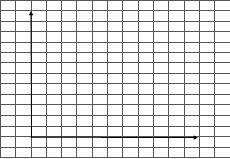 БөлімТексерілетін мақсатОйлау дағдыларының деңгейі№ тапсырма Тапсырма саныТапсырма түріОрындау уақыты, минБаллБөлім бойынша баллФизика – табиғат туралы ғылым7.1.1.1-физикалық құбылыстарға мысалдар келтіруБілу, түсіну12КТБ114Физика – табиғат туралы ғылым7.1.1.2-табиғатты зерттеудің ғылыми әдістерін ажыратадыБілу, түсіну22КТБ234Физикалық шамалар мен өлшеулер7.1.2.1-физикалық шамаларды олардың SI жүйесіндегі өлшем бірліктерімен сәйкестендіруҚолдану32КТБ114Физикалық шамалар мен өлшеулер7.1.2.3-үлкен және кіші сандарды жазған кезде еселік және үлестік қосымшаларды білу және қолдану: микро (мк), милли (м), санти (с), деци (д), кило (к) және мега (М)Қолдану42КТБ634Механикалық қозғалыс7.2.1.1-келесі терминдердің физикалық мағынасын түсіндіру – материялық нүкте , санақ жүйесі, қозғалыстың салыстырмалылығы,траектория, жол, орын ауыстыруБілу, түсіну, қолдану54ҚЖ1117Механикалық қозғалыс7.2.1.3- түзу сызықты бірқалыпты қозғалыс пен бірқалыпсыз қозғалысты ажырата білуБілу, түсіну, қолдану64КТБ3217Механикалық қозғалыс7.2.1.4-қозғалыстағы дененің жылдамдығы мен орташа жылдамдығын есептеуБілу, түсіну, қолдану74ҚЖ11617Механикалық қозғалыс7.2.1.7- бірқалыпты қозғалған дененің орын ауыстыруының уақытқа тәуелділік графигінен жылдамдығын анықтауЖоғары деңгей дағдылары84ҚЖ15817БарлығыБарлығыБарлығыБарлығы84025251.Бақылау А. Сұрақтарға жауап беру үшін ұсынылатын ұйғарым2. БолжамВ. Зерттелетін құбылыстарды жасанды түрде қайта жаңғырту 3.ЭкспериментС. Құбылыстардың өту барысына адамдардың килігуінсіз, оның табиғи күйінде зерделенуіt, cх, мх, м№ЖауаптарыБаллҚосымша мәліметтер1Д121-C122-A123-B13B140,04 км= 40 м= 400 дм = 40000мм1 Еселік немесе үлестік қосымшаларды    қолданып жазады.48мм2 = 8*10-6 м2 = 0,08 см21 Еселік немесе үлестік қосымшаларды    қолданып жазады.421л = 21*10-3 м3 = 21000см3                                                                                                                                          1 Еселік немесе үлестік қосымшаларды    қолданып жазады.5Ақ16А16С17А) υорт=S/t17B) t =S/2υ117C)  t =S/2υ217D) t= S(υ1+υ2)/2υ1υ217E) υорт=2υ1υ2/ υ1 + υ2= 32км/сағ28а) t=10c18b) x1=40м, x2=40м28c) 28d) ОУ осьіне х (м), ОХ осьіне t (с) шамалар мен өлшем бірліктерін белгілейді;x1 =4t  теңдеуінің графигін саладыx2 =140-10t теңдеуінің графигін салады3Жалпы баллЖалпы балл25